памятка населениюПОЛОВОДЬЕ	Заблаговременно, до начала паводка:- перенести на чердак или в другое безопасное место все ценные вещи;- из подвалов и овощных ямок вынести все, что может испортиться от воды; - поднять мебель и домашнюю утварь максимально выше от пола;- перегнать в подготовленное безопасное место скот и домашних животных;- убрать со двора или надежно закрепить все, что может быть унесено водой;- иметь наготове исправное плавательное средство- лодку, плот;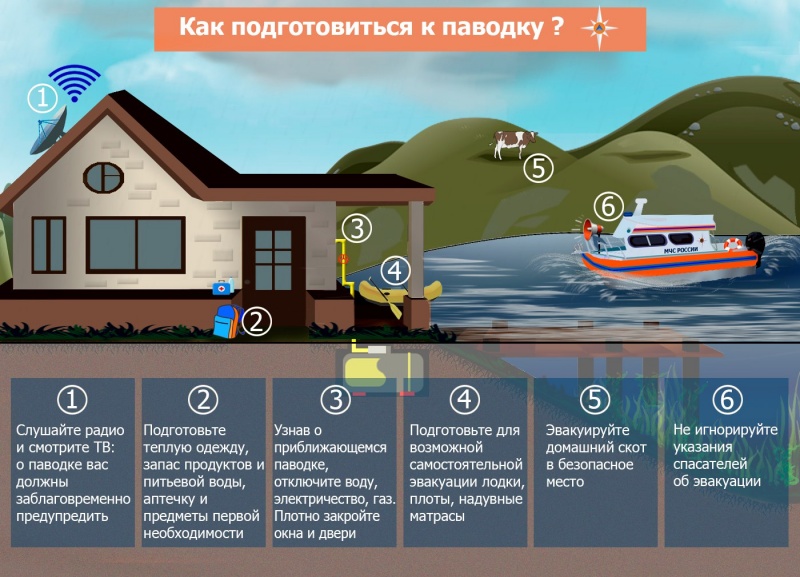 Собрать и держать в готовности:сумку с документами и ценными вещами;предметы первой необходимости, средства гигиены, теплые вещи;запас продуктов на трое суток;аптечку, свечи, фонарик, мобильный телефон,;материалы и инструменты для консервации дома.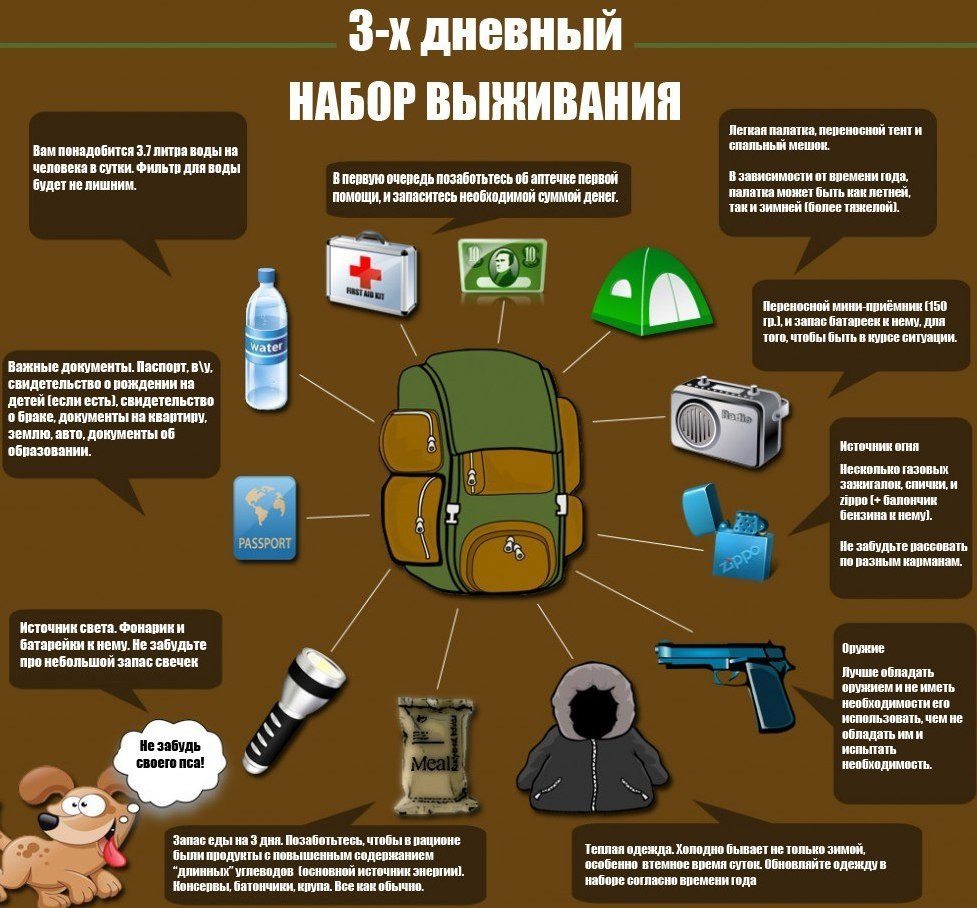 При подъеме воды и угрозе затопления: - отключить газ, электричество, воду;- потушить горящие печи, котлы;- подготовить плавательное средство к эвакуации и погрузить в него самое необходимое;- плотно закрыть, заколотить досками окна и двери жилых и хозяйственных построек;- в зависимости от обстановки, эвакуироваться пешим порядком или на плавсредствах.Возвращение в дом после спада воды:- проверить целостность дома, построек, жилых помещений;- проверить состояние электропроводки, исправность газовых, водопроводных сетей;- тщательно просушить места прохождения электрических проводов;- о своем прибытии сообщить соседям, в органы местной администрации.Телефоны экстренного вызова:- Единый телефон спасения …………........ «112»- Пожарная охрана ………………………… «01»- Милиция ………………………………….. «02»- Скорая помощь …………………………... «03»- Газовая служба …………………………... «04»- Дежурный ЕДДС г.Ирбит …………......... «6-21-32»- Дежурный ЕДДС Ирбитский р-н ……….. «2-08-02»